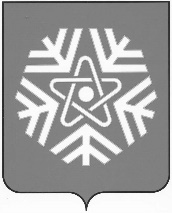 администрация  снежинского  городского  округаПОСТАНОВЛЕНИЕ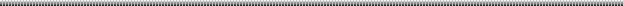 Об утверждении порядка реализации комплексного развития территории Снежинского городского округаВ соответствии с главой 10 Градостроительного кодекса Российской Федерации, постановлением Правительства Российской Федерации от 19 августа 2020 г. № 1260 «Об утверждении Правил согласования включения в границы территории, подлежащей комплексному развитию по инициативе правообладателей земельных участков и (или) расположенных на них объектов недвижимого имущества, земельных участков для размещения объектов коммунальной, транспортной, социальной инфраструктур», Законом Челябинской области от 20.04.2021 № 339-ЗО «О комплексном развитии территории в Челябинской области» , руководствуясь статьями 34 и 39 Устава муниципального образования «Город Снежинск»,ПОСТАНОВЛЯЮ:Утвердить Порядок реализации комплексного развития территории Снежинского городского округа (прилагается).Настоящее постановление опубликовать в газете «Известия Собрания депутатов и администрации города Снежинска» и на официальном сайте органов местного самоуправления Снежинского городского округа.Контроль за выполнением настоящего постановления возложить на заместителя главы городского округа К.В.Кудряшова.Глава Снежинскогогородского округа							А.С.ПульниковСОГЛАСОВАНО: Начальник юридического отдела					А.В.КузьминЗаместитель главы городского округа 							К.В.КудряшовИ.о. председателя МКУ «КУИ»					Т.Е.УстиноваРассылка:в дело – 1 экз.УГ – 1 экз. газета «Известия Собрание депутатов…» – 1 экз.МБУ «ИНФОРМКОМ» – 1 экз.МКУ «КУИ» – 1 экз.Е.А.Марьясова, 35734начальник управления градостроительства – главный архитектор31.10.2023Приложение к постановлению администрации Снежинского городского округаот______________ №_________Порядок реализации комплексного развития территории Снежинского городского округаОбщие положения1.1. Настоящий Порядок реализации комплексного развитии территории Снежинского городского округа (далее - Порядок) разработан в соответствии с положениями главы 10 Градостроительного кодекса Российской Федерации (далее – Кодекс), постановления Правительства Российской Федерации от 19 августа 2020 г. № 1260 «Об утверждении правил согласования включения в границы территории, подлежащей комплексному развитию по инициативе правообладателей земельных участков и (или) расположенных на них объектов недвижимого имущества, земельных участков для размещения объектов коммунальной, транспортной, социальной инфраструктур», постановления Правительства Челябинской области от 23 июня 2021 г. №253-П «О Порядке реализации решения о комплексном развитии территории, осуществляемом в границах одного или нескольких элементов планировочной структуры, их частей, в которых расположены многоквартирные дома, указанные в части 2 статьи 65 Градостроительного кодекса Российской Федерации, принимаемого Правительством Челябинской области или главой местной администрации», Закона Челябинской области от 20.04.2021 г. № 339-ЗО «О комплексном развитии территории в Челябинской области» и определяет процедуру реализации решения о комплексном развитии территории (далее - КРТ), принимаемого главой Снежинского городского округа, а также заключения договоров о комплексном развитии территории.1.2. Реализация решения о КРТ осуществляется администрацией Снежинского городского округа Челябинской области на основании решения о КРТ, принятого главой Снежинского городского округа, в случаях, предусмотренных пунктом 3 части 2 статьи 66 Кодекса.1.3. Реализация решения о КРТ выполняется в соответствии с этапами, предусмотренными в статье 66 Кодекса.1.4. Проект решения о КРТ жилой застройки, проект решения о КРТ нежилой застройки, подготовленные администрацией Снежинского городского округа, подлежат согласованию с исполнительным органом Челябинской области, осуществляющим функции по разработке и реализации в Челябинской области единой государственной политики в отраслях строительства, архитектуры и градостроительства в порядке, установленном Законом Челябинской области от 20.04.2021 г. № 339-ЗО «О комплексном развитии территории в Челябинской области» (далее – Закон № 339-ЗО).1.5. Информирование о настоящем Порядке, а также о работе уполномоченного органа местного самоуправления Снежинского городского округа осуществляется:1) непосредственно при личном приеме заявителя в структурное подразделение уполномоченного органа - Управление градостроительства администрации Снежинского городского округа (адрес: 456770, Челябинская обл., г. Снежинск, б-р Циолковского, д. 6, каб. 20), график работы: понедельник – пятница – с 08.30 до 17.30, перерыв с 12.00 до 13.00, суббота, воскресенье – выходной день;2) по телефону в Уполномоченном органе 8(35146)35734;3) письменно, в том числе посредством электронной почты (e-mail: ug@snzadm.ru);4) посредством размещения в открытой и доступной форме информации на официальном сайте органов местного самоуправления Снежинского городского округа: https://www.snzadm.ru в разделе «Градостроительство».II. Проведение торгов в целях заключения договорао комплексном развитии территории (за исключением случаев самостоятельной реализации администрацией Снежинского городского округа решения о КРТ или реализации такогорешения уполномоченным лицом)2.1. Торги в целях заключения договора о КРТ жилой, нежилой застройки или незастроенной территории (далее - торги) проводятся в случае, если в решении о КРТ не содержится информации о самостоятельной реализации соответствующего решения о КРТ Челябинской областью, администрацией Снежинского городского округа или уполномоченным лицом.2.2. Торги проводятся в соответствии с требованиями статьи 69 Кодекса и постановления Правительства Российской Федерации от 4 мая 2021 г. № 701 «Об утверждении Правил проведения торгов на право заключения договора о комплексном развитии территории, Правил определения начальной цены торгов на право заключения договора о комплексном развитии территории при принятии решения о комплексном развитии территории Правительством Российской Федерации и Правил заключения договора о комплексном развитии территории посредством проведения торгов в электронной форме».2.3. Начальная цена торгов на право заключения договора о КРТ определяется в соответствии с постановлением Правительства Челябинской области от 8 июня 2021 г. №220-П «О порядке определения начальной цены торгов на право заключения договора о комплексном развитии территории».2.4. Уполномоченным органом местного самоуправления Снежинского городского округа на проведение торгов, указанных в пункте 2.1 настоящего Порядка, является Муниципальное казенное учреждение «Комитет по управлению имуществом «Комитет по управлению имуществом города Снежинска» (далее – МКУ КУИ).III. Заключение договорао комплексном развитии территории 3.1. Договор о КРТ по результатам проведения торгов, указанных в пункте 2.1 настоящего Порядка, заключается в порядке, установленном статьей 69 Кодекса и постановлением Правительства Российской Федерации от 4 мая 2021 г. № 701. 3.2. Договор о КРТ заключается с правообладателями объектов недвижимого имущества, расположенных в границах территории, в отношении которой подготовлен проект решения о комплексном развитии нежилой территории, в случае получения согласия от всех правообладателей и представления его в орган, направивший предложение о заключении указанного договора, не позднее срока, установленного пунктом 4 части 7 статьи 66 Кодекса, в порядке, предусмотренном статьей 69 Кодекса.3.3. Порядок заключения договора о комплексном развитии территории по инициативе правообладателей с уполномоченным органом местного самоуправления Снежинского городского изложен в разделе IV настоящего Порядка.3.4. Уполномоченным органом местного самоуправления Снежинского городского округа на заключение договора о КРТ является администрация Снежинского городского округа (далее – Уполномоченный орган).Проект договора о комплексном развитии жилой, нежилой застройки или незастроенной территории разрабатывается управлением градостроительства администрация Снежинского городского округа (далее – Управление) и согласовывается с МКУ КУИ, юридическим отделом администрация Снежинского городского округа (далее - юридический отдел) и заместителем главы городского округа, курирующим вопросы городского хозяйства и инфраструктуры.Уполномоченным должностным лицом на подписание договора о КРТ или отказа в заключении договора о КРТ является глава Снежинского городского округа, в его отсутствие – исполняющий обязанности главы Снежинского городского округа (далее – Уполномоченное лицо).3.5.  Содержание договора о КРТ определено статьей 68 Кодекса. IV. Комплексное развитие территории по инициативе правообладателей4.1. Раздел IV настоящего Порядка регулирует деятельность Уполномоченного органа в случае обращения правообладателей земельных участков и (или) расположенных на них объектов недвижимого имущества при комплексном развитии территории по инициативе правообладателей.4.2. С целью заключения договора о комплексном развитии территории по инициативе правообладателей земельных участков и (или) расположенных на них объектов недвижимого имущества любой из правообладателей (собственник земельного участка и (или) расположенного на нем объекта недвижимого имущества в границах территории, подлежащей комплексному развитию по инициативе правообладателей, а равно правообладатель указанного имущества, не являющийся его собственником, в том числе лицо, которому земельный участок, находящийся в государственной или муниципальной собственности, предоставлен в аренду либо в безвозмездное пользование в соответствии с земельным законодательством, далее - заявитель) направляет в Уполномоченный орган заявление о заключении договора о комплексном развитии территории по инициативе правообладателей, подписанное всеми правообладателями (далее - заявление о заключении договора), а также прикладывает документы, предусмотренные частью 1 статьи 10 Закона № 339-ЗО.4.3. Форма заявления, указанного в пункте 4.3 настоящего Порядка, приведена в приложении №1 к настоящему Порядку.4.4. Заявление о заключении договора может быть направлено почтовым отправлением с описью вложения или передано сотруднику Канцелярии Уполномоченного органа.Адрес для отправки и приема заявления о заключении договора: 456770, Челябинская обл., г. Снежинск, ул. Свердлова, д. 24.4.5. Основания для возврата и порядок осуществления возврата ненадлежащих документов и (или) неполного пакета документов установлены частью 2 статьи 10 Закона №339-ЗО.4.6. В случае направления заявления о заключении договора путем личного обращения в Уполномоченный орган заявитель предоставляет сотруднику Канцелярии Уполномоченного органа, осуществляющего прием заявления и прилагаемых к нему документов, документ, удостоверяющий его личность или представителя заявителя, с целью идентификации его личности.В случае личного обращения в Уполномоченный орган, оригинал документа, удостоверяющий личность, представляется для сличения их содержания с личностью заявителя и снятия копии, затем возвращается заявителю. В случае направления заявления о заключении договора с прилагаемым пакетом документов почтовым отправлением, прикладывается копия документа, удостоверяющий личность, заверенная заявителем.4.7. Проект договора о комплексном развитии территории по инициативе правообладателей подготавливается правообладателями в количестве экземпляров: 2 экземпляра - для Уполномоченного органа, по 1 экземпляру – для каждого заявителя.Примерная форма договора о комплексном развитии территории по инициативе правообладателей приведена в приложении № 2 к настоящему Порядку.4.8. Регистрация заявления о заключении договора и прилагаемых документов осуществляется сотрудником Канцелярии Уполномоченного органа в срок, установленный частью 2 статьи 10 Закона №339-ЗО.В день регистрации заявления о заключении договора сотрудник Канцелярии Уполномоченного органа передает для рассмотрения заявление о заключении договора Уполномоченному лицу, который после рассмотрения передает в Управление.4.9. Начальник Управления рассматривает заявление о заключении договора и прилагаемые к нему документы и при наличии замечаний и разногласий, возникающих при рассмотрении заявления о заключении договора и прилагаемых к нему документов, в течение 5 календарных дней подготавливает проект правового акта Уполномоченного органа о создании согласительной комиссии.4.10. Согласительная комиссия создается распоряжением администрации Снежинского городского округа, требования к составу и порядку работы которой устанавливаются в данном распоряжении.4.11. Согласительная комиссия с учетом мнения правообладателей в срок, установленный частью 4 статьи 10 Закона № 339-ЗО, принимает одно из решений, перечисленных в указанной части.4.12. Управление с учетом решения согласительной комиссии в течение 5 календарных дней с даты принятия согласительной комиссией соответствующего решения подготавливает проект одного из решений, установленных частью 5 статьи 10 Закона № 339-ЗО, и передает на согласование в МКУ КУИ, юридический отдел и заместителю главы городского округа, курирующим вопросы городского хозяйства и инфраструктуры.Согласование производится в течение 4 календарных дней, после чего проект решения направляется Уполномоченному лицу на подписание.При наличии замечаний у согласующих органов и лиц проект решения направляется на доработку, которая производится в течение 1 дня.4.13. В день подписания Уполномоченным лицом проект решения, указанного в пункте 4.12 настоящего Порядка, регистрируется сотрудником Канцелярии Уполномоченного органа, по 1 архивному экземпляру передается в Управление для хранения и в МКУ КУИ, остальные экземпляры в течение дня направляются заявителю способом, указанным в заявлении о заключении договора.4.14. Итоговым документом по результатам рассмотрения заявления о заключении договора является один из документов, оформленный по результатам принятия соответствующего решения:1) подписанный договор о комплексном развитии территории по инициативе правообладателей;2) отказ в заключении договора о комплексном развитии территории по инициативе правообладателей.4.15. Основания для принятия решения об отказе в заключении договора определены частью 6 статьи 10 Закона №339-ЗО.4.16. Отказ в заключении договора оформляется в письменной форме, приведенной в приложении №3 к настоящему Порядку, с указанием причин отказа.4.18. Общий срок на рассмотрение заявления о заключении договора, прилагаемых к нему документов и принятие решения не должен превышать срок, установленный частью 3 статьи 10 Закона № 339-ЗО.4.19. В случае указания в заявлении способа получения при личном обращении сотрудник Канцелярии Уполномоченного орган в течение рабочего дня с момента подписания Уполномоченным лицом договора о комплексном развитии по инициативе правообладателей или отказа в заключении договора по телефону, указанному в заявлении, оповещает заявителя о готовности вручения итогового документа и приглашает за получением в часы работы Уполномоченного органа.При выдаче итогового документа заявителю на руки сотрудник Канцелярии Уполномоченного органа:1) устанавливает личность заявителя либо его представителя;2) проверяет правомочия представителя заявителя действовать от имени заявителя при получении документов;3) выдает документы;4) регистрирует факт выдачи документов посредством заполнения реестра;5) отказывает в выдаче итогового документа в случаях:- за выдачей документов обратилось лицо, не являющееся заявителем (его представителем);- обратившееся лицо отказалось предъявить документ, удостоверяющий его личность.По истечении 30 календарных дней со дня оповещения заявителя о готовности вручения документа, в случае неполучения его заявителем лично, сотрудник Канцелярии Уполномоченного органа направляет итоговый документ почтовым отправлением по адресу, указанному в заявлении.4.20. В случае указания в заявлении способа получения почтовым отправлением сотрудник Канцелярии Уполномоченного органа в течение 1 дня с момента подписания договора о комплексном развитии по инициативе правообладателей или отказа в заключении договора направляет заказное письмо с уведомлением по адресу, указанному в заявлении. 4.21. Отказ в заключении договора о комплексном развитии территории по инициативе правообладателей не препятствует повторному обращению заявителя после устранения причин отказа.4.22. Заявитель имеет право обжаловать действия (бездействие) и решения Уполномоченного органа в судебном порядке.4.23. Заявитель вправе обратиться с заявлением о выдаче дубликата итогового документа (далее – заявление о выдаче дубликата) по форме согласно приложению №4 к настоящему Порядку.4.24. Заявление о выдаче дубликата направляется на бумажном носителе посредством личного обращения в Управление или почтовым отправлением.Адрес приема заявлений: 456770, Челябинская обл., г. Снежинск, б-р Циолковского, д. 6, каб. 18.4.25. Регистрация заявления о выдаче дубликата осуществляется не позднее 1 рабочего дня, следующего за днем его поступления.4.26. К заявлению о выдаче дубликата прикладывается:а) документ, удостоверяющий личность заявителя или представителя заявителя, в случае представления заявления посредством личного обращения в Управление для идентификации личности;б) документ, подтверждающий полномочия представителя заявителя действовать от имени заявителя (в случае обращения представителя заявителя). 4.27. Основания отказа в приеме заявления о выдаче дубликата:1) представленные документы утратили силу на день обращения (документ, удостоверяющий личность; документ, удостоверяющий полномочия представителя заявителя, в случае обращения с заявлением о выдаче дубликата указанным лицом);2) представленные документы содержат подчистки и исправления текста.4.28. В случае отсутствия оснований для отказа в выдаче дубликата, установленных пунктом 4.30 настоящего Порядка, Управление выдает дубликат итогового документа – заверенную Канцелярий Уполномоченного органа копию итогового документа. 4.29. Дубликат итогового документа или отказ в выдаче дубликата по форме согласно приложению №5 к настоящему Порядку направляется заявителю способом, указанным заявителем в заявлении о выдаче дубликата, в течение пяти рабочих дней с даты поступления заявления о выдаче дубликата.4.30. Исчерпывающий перечень оснований для отказа в выдаче дубликата итогового документа:1) несоответствие заявителя кругу лиц, указанных в пункте 4.4 настоящего Порядка;2) итоговый документ ранее не оформлялся.4.31. В случае выявления опечаток и ошибок заявитель вправе обратиться в Управление с заявлением об исправлении допущенных опечаток и ошибок в итоговом документе по форме согласно приложению № 6 к настоящему Порядку.4.32. Заявление об исправлении допущенных опечаток и ошибок направляется на бумажном носителе посредством личного обращения в Управление или почтовым отправлением.Регистрация заявления об исправлении допущенных опечаток и ошибок осуществляется не позднее одного рабочего дня, следующего за днем его поступления.4.33. К заявлению об исправлении допущенных опечаток и ошибок прикладывается:1) документ, удостоверяющий личность заявителя или представителя заявителя, в случае представления заявления посредством личного обращения в Управление для идентификации личности;2) документ, подтверждающий полномочия представителя заявителя действовать от имени заявителя (в случае обращения представителя заявителя). 4.34. Основания отказа в приеме заявления об исправлении опечаток и ошибок:1) представленные документы утратили силу на день обращения (документ, удостоверяющий личность; документ, удостоверяющий полномочия представителя заявителя, в случае обращения указанным лицом);2) представленные документы содержат подчистки и исправления текста;4.35. Сотрудник Управления при получении заявления, указанного в пункте 4.31 настоящего Порядка, рассматривает необходимость внесения соответствующих изменений в итоговый документ.4.36. В случае подтверждения наличия допущенных опечаток, ошибок сотрудник Управления вносит исправления в ранее выданный итоговый документ. Дата и номер итогового документа не изменяются, при этом указывается основание для внесения исправлений и дата внесения исправлений.4.37. Срок устранения опечаток и ошибок не должен превышать 5 рабочих дней с даты регистрации заявления, указанного в пункте 4.31 настоящего Порядка.4.38. Итоговый документ с внесенными исправлениями допущенных опечаток и ошибок либо решение об отказе во внесении исправлений по форме согласно приложению №7 к настоящему Порядку направляется заявителю способом, указанным в заявлении об исправлении допущенных опечаток и ошибок, в течение 2 рабочих дней с момента принятия решения об исправлении опечатки (ошибки) или об отказе во внесении исправлений.4.39. Исчерпывающий перечень оснований для отказа в исправлении допущенных опечаток и ошибок: 1) несоответствие заявителя кругу лиц, указанных в пункте 4.4 настоящего Порядка;2) отсутствие факта допущения опечаток и ошибок.В администрацию Снежинского городского округаЗАЯВЛЕНИЕ о заключении договора о комплексном развитии территории по инициативе правообладателей В соответствии со ст. 70 Градостроительного кодекса Российской Федерации, ст. 10 Закона Челябинской области от 20 апреля 2021 года № 339-ЗО «О комплексном развитии территории в Челябинской области» мы, нижеподписавшиеся, просим:1. Заключить с нами договор о комплексном развитии территории по инициативе правообладателей в границах территории ____________________________________________________________________(улицы, в границах которых расположена территория, район, город)____________________________________________________________________________________________________________________________________________________________________________________________________________.	2. Включить земельные участки с кадастровыми номерами ________________________________________________________________________________________________________________________________________в границы территории, подлежащей комплексному развитию по инициативе правообладателей для размещения объектов коммунальной, транспортной, социальной инфраструктуры согласно чертежу (чертежам) планировки территории, подлежащим включению в основную часть проекта планировки территории, подлежащей комплексному развитию по инициативе правообладателей, и чертежам межевания территории, подлежащим включению в основную часть проекта межевания указанной территории в границы территории, подлежащей комплексному развитию по инициативе правообладателей.ДАЛЬНЕЙШИЕ ПУНКТЫ ДУБЛИРУЮТСЯ ЛИБО УДАЛЯЮТСЯ В ЗАВИСИМОСТИ ОТ КОЛИЧЕСТВА ПРАВООБЛАДАТЕЛЕЙ1. __________________________________________________________________(Ф.И.О. (отчество - при наличии) гражданина / наименование юридического лица)____________________________________________________________________(адрес, телефон, адрес электронной почты)______________________________________________________________________________________________________________________________________2в лице ___________________________________________________________________________________________________________________________________(документ, удостоверяющий личность)________________________________________________________________(действующего на основании)________________________________________________________________(ОГРН, ИНН для юридических лиц)__________________________________________________________________(контактный телефон)2._______________________________________________________________(Ф.И.О. (отчество - при наличии) гражданина / наименование юридического лица)__________________________________________________________________(адрес, телефон, адрес электронной почты)________________________________________________________________________________________________________________________________в лице_____________________________________________________________________________________________________________________________(документ, удостоверяющий личность)________________________________________________________________(действующего на основании)________________________________________________________________(ОГРН, ИНН для юридических лиц)__________________________________________________________________(контактный телефон)3._______________________________________________________________(Ф.И.О. (отчество - при наличии) гражданина / наименование юридического лица)__________________________________________________________________(адрес, телефон, адрес электронной почты)_________________________________________________________________в лице______________________________________________________________________________________________________________________________(документ, удостоверяющий личность)_________________________________________________________________(действующего на основании)_________________________________________________________________(ОГРН, ИНН для юридических лиц)__________________________________________________________________(контактный телефон)Перечень прилагаемых документов на ____ в _____ экз.:Договор прошу выдать на руки / отправить по почтовому адресу: (нужное подчеркнуть): ____________________________________________________________________________________________________________________________________________________________________________________________.(в случае выдачи на руки необходимо указать, кому из заявителей выдается проект договора, не требуется для единственного заявителя, в случае указания варианта об отправлении договора по почтовому адресу – указать адрес, на который необходимо направить)3В соответствии с Федеральным законом от 27.07.2006 № 152-ФЗ «О персональных данных» даю согласие администрации Снежинского городского округа Челябинской области на обработку своих персональных данных, то есть совершение, в том числе, следующих действий: обработку (включая сбор, систематизацию, накопление, хранение, уточнение (обновление, изменение), использование, обезличивание, блокирование, уничтожение персональных данных).ДАЛЬНЕЙШИЕ ПУНКТЫ ДУБЛИРУЮТСЯ ЛИБО УДАЛЯЮТСЯ В ЗАВИСИМОСТИ ОТ КОЛИЧЕСТВА ПРАВООБЛАДАТЕЛЕЙ________________________________________________________________ФИО (отчество – при наличии)Подпись заявителя ___________________М.П._______ Дата ___________________________; ДОГОВОР о комплексном развитии территории по инициативе правообладателей №___/______в границах ___________________________________________________________(улицы, в границах которых расположена территория, район, город)____________________________________________________________________г. Снежинск                                                                                                   20___г.В соответствии со ст. 70 Градостроительного кодекса Российской Федерации, ст. 10 Закона Челябинской области от 20 апреля 2021 года № 339-ЗО «О комплексном развитии территории в Челябинской области» администрация Снежинского городского округа в лице главы Снежинского городского округа (исполняющего главы Снежинского городского округа) ________________________________________________________________(ФИО)действующего на основании Устава муниципального образования «Город Снежинск», именуемая в дальнейшем Администрация, и ДАЛЬНЕЙШИЕ ПУНКТЫ ДУБЛИРУЮТСЯ ЛИБО УДАЛЯЮТСЯ В ЗАВИСИМОСТИ ОТ КОЛИЧЕСТВА ПРАВООБЛАДАТЕЛЕЙ_____________________________________________________________________ФИО (отчество при наличии) правообладателя / наименование юридического лица, ОГРН, ИНН в лице ФИО (отчество при наличии), действующего на основании_______________________________________________________________________________________________________________________________________________________________________________________________________________паспорт правообладателя / представителя: серия, номер, выдан (кем, дата)____________________________________________________________________,именуемый в дальнейшем Сторона-2,_____________________________________________________________________ФИО (отчество при наличии) правообладателя / наименование юридического лица, ОГРН, ИНН в лице ФИО (отчество при наличии), действующего на основании_______________________________________________________________________________________________________________________________________________________________________________________________________________паспорт правообладателя / представителя: серия, номер, выдан (кем, дата)2 _____________________________________________________________________именуемый в дальнейшем Сторона-3, _____________________________________________________________________ФИО (отчество при наличии) правообладателя / наименование юридического лица, ОГРН, ИНН в лице ФИО (отчество при наличии), действующего на основании______________________________________________________________________________________________________________________________________________________________________________________________________________, именуемая в дальнейшем Сторона-4, далее совместно именуемые Стороны, заключают договор о комплексном развитии территории по инициативе правообладателей в границах _____________________________________________________________________(улицы, в границах которых расположена территория, район, город)__________________________________________________________________________________________________________________________________________ площадью _________________________ (далее - Договор).	Стороны: Сторона-2, Сторона-3, Сторона-4, …. совместно именуются Застройщики.	Неотъемлемым приложением к Договору является Схема границ территории (приложение № 1 к Договору).	В соответствии с ч. 5 ст. 70 Градостроительного кодекса Российской Федерации между Застройщиками заключено соглашение о разграничении обязанностей по осуществлению мероприятий по комплексному развитию территории по инициативе правообладателей (далее - Соглашение) (приложение № 2 к Договору).I. Общие положения договора.ДАЛЬНЕЙШИЕ ПУНКТЫ УДАЛЯЮТСЯ ИЛИ ДУБЛИРУЮТСЯ В ЗАВИСИМОСТИ ОТ СОСТАВА ТЕРРИТОРИИ	1. Сведения о местоположении, площади и границах территории, в отношении которой заключен Договор.	1.1. Территория расположена в границах ______________________________________________________________________________________________________________________________________________________________________________________________________________.	1.2. Площадь территории составляет ___________________________кв. м.1.3. В целях размещения объектов коммунальной, транспортной, социальной инфраструктур в границы территории включены земельные участки, находящиеся в государственной и (или) муниципальной собственности, согласно приложению № 3 к Договору.1.3.1. Получено согласование включения в границы территории указанных земельных участков согласно приложению № 4 к Договору.1.4. В границы территории включены земельные участки, находящиеся на праве:1.4.1. Земельный участок с кадастровым номером _____________________, площадью___________________кв. м, расположенный по адресу _____________________________________________________________________ _____________________________________________________________________находится в частной собственности Стороны -__.1.4.2. В отношении земельного участка с кадастровым номером_____________________________ действует договор аренды от ___________________№______, заключенный со Стороной-___ сроком на___________.1.4.3. Земельный участок с кадастровым номером_____________________, площадью___________________кв. м, расположенный по адресу __________________________________________________________________________________________________________________________________________находится в собственности_________________________________________(указание на наименование публично-правового образования либо указание на то, что государственная собственность на земельный участок не разграничена)____________________________________________________________________.1.5. Стороне-__ выдано письменное согласие собственника на включение земельного участка с кадастровым номером ________________________________ в границы территории, подлежащей комплексному освоению территории от «____» _______________ ________г. (приложение № 5 к Договору).	2. Перечень расположенных в границах территории, подлежащей комплексному развитию, объектов капитального строительства, линейных объектов, подлежащих сносу, перечень объектов капитального строительства, линейных объектов, подлежащих строительству, реконструкции.2.1. В границы территории, подлежащей комплексному развитию, включены объекты недвижимого имущества, находящиеся в частной собственности.2.1.1. Объект капитального строительства с кадастровым номером ______________________, расположенный по адресу ____________________________________________________________________________________________с наименованием____________________________________________________, находящийся в собственности Стороны-___.2.1.1.1. Объект подлежит реконструкции/сносу (необходимо выбрать) в соответствии с требованиями земельного и градостроительного законодательства.(в случае указания на реконструкцию многоквартирного дома необходимо указать соотношение общей площади жилых и нежилых помещений в таком доме, а также условие о размещении на первых этажах указанных домов нежилых помещений)2.1.2. Объект капитального строительства с кадастровым номером ______________________, расположенный по адресу___________________ _____________________________________________________________________с наименованием____________________________________________________, находящийся в собственности______________________________________ ФИО (отчество - при наличии) собственника ___________________________________________________________________________________________________________подлежит реконструкции/сносу (необходимо выбрать) в соответствии с требованиями земельного и градостроительного законодательства.(в случае указания на строительство многоквартирного дома необходимо указать соотношение общей площади жилых и нежилых помещений в таком доме, а также условие о размещении на первых этажах указанных домов нежилых помещений)2.1.2.1. Стороне -___ выдано письменное согласие собственника на включение объекта с кадастровым номером ________________________________ в границы территории, подлежащей комплексному освоению территории от «____» _______________ ________г. (приложение № 6 к Договору).2.2. В границы территории, подлежащей комплексному развитию включены объекты недвижимого имущества, находящиеся в собственности публично-правовых образований.2.2.1. Объект капитального строительства с кадастровым номером________________________________________, расположенный по адресу__________________________________________________________, с наименованием_______________________________________________________, находящийся в собственности___________________________________________                                                     (наименование публично-правового образования) __________________________________________________________________________________________________________________________________________подлежит реконструкции/сносу (необходимо выбрать) в соответствии с требованиями земельного и градостроительного законодательства.(в случае указания на реконструкцию многоквартирного дома необходимо указать соотношение общей площади жилых и нежилых помещений в таком доме, а также условие о размещении на первых этажах указанных домов нежилых помещений)2.2.2. Стороне -___ выдано письменное согласие ____________________________________________________________________(наименование публично-правового образования)на включение объекта с кадастровым номером ________________________________ в границы территории, подлежащей комплексному освоению территории от «____» _______________ ________г. (приложение № 7 к Договору).2.3. В границах территории, подлежащей комплексному развитию расположены следующие линейные объекты.2.3.1._______________________________________________________________________________________________________________________________,находящийся на балансе______________________________________.2.3.2. Линейный объект подлежит сносу/реконструкции (необходимо выбрать).2.4. В границах территории, подлежащей комплексному развитию предусмотрено строительство следующих объектов капитального строительства, линейных объектов:2.4.1._______________________________________________________________________________________________________________________;2.4.2._______________________________________________________________________________________________________________________;2.4.3._______________________________________________________________________________________________________________________.(в случае указания на строительство многоквартирного дома необходимо указать соотношение общей площади жилых и нежилых помещений в таком доме, а также условие о размещении на первых этажах указанных домов нежилых помещений)3. Прекращение существования земельного участка, расположенного в границах территории, в отношении которой заключен Договор в связи с его разделом или возникновением прав третьих лиц прав на земельные участки, образованные из такого земельного участка, не является основанием для прекращения прав и обязанностей, определенных Договором.4. Основные виды разрешенного использования земельных участков и объектов капитального строительства, которые могут быть выбраны при реализации решения о комплексном развитии территории, а также предельные параметры разрешенного строительства, реконструкции объектов капитального строительства в границах территории4.1. Перечень предельных параметров разрешенного строительства, реконструкции объектов капитального строительства4.1.1. Минимальные отступы от границ земельных участков ___________.4.1.2. Предельное (минимальное и максимальное) количество этажей или предельная высота зданий, строений, сооружений_______________________.4.1.3. Максимальный процент застройки в границах земельного участка________________.4.1.4. Предельная плотность застройки земельного участка (территории)______________________.4.1.5. Показатель вместимости (посещений в смену) объектов социального назначения, в том числе детских дошкольных учреждений, объектов образования, поликлиник (в случае необходимости размещения в границах территории, предназначенной для комплексного развития, таких объектов в соответствии с документами территориального планирования муниципальных образований), который определяется на основании расчетных показателей местных нормативов градостроительного проектирования Снежинского городского округа_______________________.4.2. Основные виды разрешенного использования земельных участков и объектов капитального строительства4.2.1.______________________________________________________.4.2.2.______________________________________________________.4.2.3.______________________________________________________.5. Перечень объектов культурного наследия, подлежащих сохранению в соответствии с законодательством Российской Федерации об объектах культурного наследия, при реализации Договора.5.1.________________________________________________________.II. Обязательства и права сторон по ДоговоруДАЛЬНЕЙШИЕ ПУНКТЫ РЕДАКТИРУЮТСЯ С УЧЕТОМ СОСТАВА ЗАПЛАНИРОВАННЫХ РАБОТ ПО ДОГОВОРУ О КОМПЛЕКСНОМ РАЗВИТИИ ТЕРРИТОРИИ1. Права и обязанности Застройщиков по Договору.1.1. Застройщики обязаны подготовить и представить на утверждение в Администрацию в ____ - месячный срок документацию по планировке территории, подлежащей комплексному развитию, в части, составляющей предмет Договора. 1.1.1. В случае наличия замечаний к документации по планировке территории, подлежащей комплексному развитию, Застройщики обязаны направить доработанный вариант в срок 30 дней с момента направления замечаний и повторно направить ее на рассмотрение.1.1.2. Документация по планировке территории должна соответствовать требованиям по использованию земельного участка с кадастровым номером______________________________________________, находящегося на праве_______________________________________________________________,(указание на наименование публично-правового образования, либо указание на то, что государственная собственность на земельный участок не разграничена)установленным п. 1.3 раздела I Договора и законом. В границах земельного участка предусмотреть строительство объекта _____________________________________________________________________инфраструктуры: _____________________________________________________.1.2. Документация по планировке территории должна соответствовать п. 2 раздела I Договора.1.3. Застройщики обязаны в срок 60 дней со дня утверждения документации по планировке территории направить в Администрацию график осуществления строительства, оформленный в форме дополнительного соглашения к настоящему Договору, подписанный всеми сторонами Договора, содержащий определенные на основании этой документации этапы и максимальные сроки осуществления строительства, реконструкции объектов капитального строительства, а также очередность (этапность) осуществления мероприятий по комплексному развитию такой территории в отношении двух и более таких несмежных территорий или их частей в случае заключения Договора в отношении таких несмежных территорий или их частей.1.4. Застройщики обязаны осуществить снос объектов капитального строительства и линейных объектов согласно п. 2 раздела I Договора, документации по планировке территории, утвержденной в соответствии с п. 2.2 раздела II Договора1.5. Застройщики обязаны осуществить строительство (и/или реконструкцию) в границах территории, подлежащей комплексному развитию, объектов капитального строительства и линейных объектов, согласно п. 2 раздела I Договора, документации по планировке территории, утвержденной в соответствии с п. 2.2 раздела II Договора.1.6. Застройщики обязаны выполнить следующие виды работ по благоустройству территории в срок ___________ с момента__________________________________________________________________________________:1.6.1.______________________________________________________.1.6.2.______________________________________________________.1.6.3.______________________________________________________.(определяется управлением дорог и внешнего благоустройства с учетом расположения территории, являющейся предметом Договора).1.7. Застройщики обязаны безвозмездно передать в муниципальную собственность после окончания строительства объекты коммунальной, транспортной, социальной инфраструктур, а также иные объекты, строительство которых осуществлялось за счет Застройщиков:1.7.1.______________________________________________________.1.7.2.______________________________________________________.1.7.3.______________________________________________________.(застройщиками указываются наименования и параметры передаваемых объектов, которые подлежат уточнению органом местного самоуправления).1.8. На объекты недвижимости, предусмотренные п. 1.7 раздела II Договора, регистрируются права собственности муниципального образования. Осуществление государственной регистрации права Застройщиков на указанные объекты недвижимости не осуществляется.1.9. Застройщики обязаны после выполнения Администрацией п. 2.2 раздела II Договора подать в Администрацию заявление о предоставлении земельных участков, предусмотренных Приложением № 3 к настоящему Договору, в соответствии с земельным законодательством в аренду без проведения торгов в целях строительства объектов коммунальной, транспортной, социальной инфраструктур в соответствии с утвержденной в рамках исполнения Договора документацией по планировке территории.1.9.1. Лицо, заключившее договор аренды в соответствии с п. 2.3 раздела II Договора, не вправе уступать принадлежащее ему право аренды земельного участка (земельных участков), предоставленного для целей комплексного развития территории.1.10. Застройщики не вправе передавать свои права и обязанности, предусмотренные Договором, иному лицу.1.11. В случае внесения изменений в Соглашение Застройщики обязаны направить такое Соглашение в Администрацию в срок 3 рабочих дня со дня подписания Соглашения.1.12. Право собственности на объекты капитального строительства, линейные объекты, созданные Застройщиками либо одним из Застройщиков в соответствии с Договором за свой счет, возникает у Застройщиков в соответствии с порядком, определенным Соглашением, за исключением объектов транспортной, инженерной и социальной инфраструктур, подлежащих передаче в соответствии с п. 1.7 раздела II Договора в муниципальную собственность.1.13. Застройщики вправе привлечь к исполнению Договора иное лицо (лиц) с возложением на него обязательств по выполнению определенного вида или отдельных этапов работ либо по финансированию затрат, связанных с исполнением Договора. За действия (бездействие) привлеченного им лица (лиц) Застройщики отвечают как за свои собственные действия (бездействие).1.13.1. Лицо, заключившее договор, вправе передать предоставленный ему для целей комплексного развития территории земельный участок или его часть в субаренду привлеченному к исполнению Договора лицу или лицам без согласия арендодателя такого земельного участка на срок, не превышающий срок его аренды.2. Обязательства Администрации по Договору.	2.1. Рассмотреть направленную в соответствии с п. 1.1 раздела II Договора документацию по планировке территории в течение двадцати рабочих дней со дня поступления документации по планировке территории . В случае наличия замечаний направить на доработку.2.2. Рассмотреть документацию по планировке территории, подлежащей комплексному развитию, в течение двадцати рабочих дней с момента направления, доработанного в соответствии с пп. 1.1.1 п. 1.1 раздела II Договора варианта документации.2.3. В случае подачи Застройщиками заявления в соответствии с п. 1.9 раздела II Договора предоставить указанному в заявлении лицу в соответствии с земельным законодательством в аренду без проведения торгов земельные участки, которые находятся в муниципальной собственности или государственная собственность на которые не разграничена, предусмотренные приложением № 3 к настоящему Договору и которые не обременены правами третьих лиц, в целях строительства объектов коммунальной, транспортной, социальной инфраструктур в соответствии с утвержденной в рамках исполнения Договора документацией по планировке территории.2.4. В случае подачи заявлений Застройщиков о выдаче разрешения на использование земель и земельных участков, о выдаче градостроительных планов земельных участков, о выдаче разрешений на строительство, рассматривать заявления в установленном законодательством и иными правовыми актами порядке.III. Срок действия Договора, порядок отказа от Договора, расторжения Договора, внесения изменений в Договор. Ответственность сторон за неисполнение или ненадлежащее исполнение Договора1. Настоящий Договор вступает в силу со дня получения ___экземпляров Договора Администрацией. Предельный срок действия Договора определен сторонами на ____ лет со дня заключения Договора.1.1. Срок действия Договора не подлежит продлению за исключением случаев, если несоблюдение и (или) несвоевременное исполнение обязательств по Договору произошло вследствие непреодолимой силы или иных обстоятельств, не зависящих от Сторон Договора, в том числе из-за действия (бездействия) третьих лиц и (или) из-за судебных разбирательств, невозможности получения технических условий от ресурсоснабжающих организаций.1.2. При наличии указанных обстоятельств срок действия Договора (отдельных обязательств) подлежит продлению на период, равный сроку действия непреодолимой силы или иных указанных обстоятельств. Срок, на который продляется действие Договора, определяется дополнительным письменным соглашением Сторон такого Договора.   1.3. По истечении срока действия Договора все права и обязанности Сторон по Договору считаются прекращенными. Заключенные Администрацией договоры аренды земельных участков в целях строительства объектов коммунальной, транспортной, социальной инфраструктуры подлежат прекращению в порядке одностороннего отказа со стороны Администрации.2. Договор прекращает действие досрочно по одному из следующих оснований:2.1. По соглашению Сторон. Обязательства считаются прекращенными с момента заключения соглашения Сторон о расторжении Договора, если иное не предусмотрено в самом соглашении.2.2. В случае неисполнения или ненадлежащего исполнения обязательств, предусмотренных п. 1.1, 1.2, 1.4, 1.7, 1.8 раздела II Договора, а также в иных случаях, предусмотренных законом или Договором Администрация вправе в одностороннем порядке путем направления заказного письма с уведомлением отказаться от Договора. При этом право аренды земельного участка, предоставленного для целей комплексного развития территории, подлежит досрочному прекращению путем одностороннего отказа от Договора аренды такого земельного участка.2.3. В случае отказа или уклонения Администрации от исполнения обязательств, предусмотренных п. 2.1, 2.2, 2.3 раздела II Договора, в случае, предусмотренном ч. 13 ст.70 Градостроительного кодекса Российской Федерации, иных случаях, предусмотренных законом или Договором Застройщики вправе в одностороннем порядке отказаться от Договора.2.3.1. Отказом Застройщиков от Договора считается направление письменного уведомления об отказе от Договора, подписанного одним или несколькими Застройщиками. 2.3.2. Отказ Застройщиков от исполнения Договора влечет прекращение права аренды земельного участка, предоставленного ему для целей комплексного развития территории, а также прекращение субаренды земельного участка в случае предоставления его или его части в субаренду.2.3.3. В случае одностороннего отказа одного или нескольких Застройщиков от Договора (исполнения Договора) документация по планировке территории признается недействующей. При этом такие правообладатели обязаны возместить иным правообладателям расходы, понесенные ими на подготовку документации по планировке территории.2.3.4. В случае одностороннего отказа одного или нескольких Застройщиков от Договора (исполнения Договора) осуществляется корректировка Договора в части исключения из границ территории земельных участков, правообладателями которых являются отказавшиеся застройщики.2.3.5. В случае одностороннего отказа всех Застройщиков от Договора действие Договора считается прекращенным. 2.4. При расторжении Договора в судебном порядке обязательства считаются прекращенными с момента вступления в законную силу решения суда о расторжении Договора. 3. Изменение и дополнение отдельных обязательств Договора возможно осуществлять в пределах срока действия Договора. Все изменения в Договор, включая изменения в приложения к нему, осуществляются путем подписания Сторонами дополнительных соглашений, являющихся неотъемлемой частью настоящего Договора и обязательными к исполнению.  4. Внесение изменений в Договор оформляется дополнительным соглашением к Договору, подписанным всеми сторонами.4.1. В случае если общая договоренность Застройщиков о подписании или о редакции дополнительного соглашения к Договору не достигнута, дополнительное соглашение считается не подписанным.5. Застройщики вправе потребовать возмещения им убытков, причиненных неисполнением или ненадлежащим исполнением Администрацией обязанностей по Договору.6. Споры, возникающие при исполнении Договора, разрешаются в соответствии с действующим законодательством.7. Стороны вправе заключать дополнительные соглашения, в том числе по существенным условиям Договора.IV. Прочие условия1. Застройщики выполняют обязательства, предусмотренные настоящим Договором, в соответствии с Градостроительным кодексом Российской Федерации и иными нормативными правовыми актами. 2. Обо всех изменениях в платежных и почтовых реквизитах Стороны обязаны извещать друг друга в течение 2 дней с момента таких изменений. Действия, совершенные по старым адресам и счетам до получения уведомлений об их изменении, направленных в срок заинтересованной стороной, засчитываются в исполнение обязательств.3. Настоящий договор составлен в _____ экземплярах, имеющих равную юридическую силу, ____ экземпляра – Администрации, ______ экземпляра – Застройщикам.4. Уведомления Администрации направляются Застройщикам по адресу___________________________________________________________________________________________________________________________. 5. Вопросы, не урегулированные Договором, регулируются в соответствии с законодательством Российской Федерации.V. Приложения к Договору1. Неотъемлемой частью Договора являются следующие приложения: 1.1. Схема границ территории на ___ л. (приложение № 1).1.2. Соглашение о разграничении обязанностей по осуществлению мероприятий по комплексному развитию территории по инициативе правообладателей на ___л. (приложение № 2).1.3. Перечень земельных участков, находящихся в государственной и (или) муниципальной собственности, включенных в границы территории в целях размещения объектов коммунальной, транспортной, социальной инфраструктур на ___л. (приложение № 3 к Договору).1.4. Согласование включения в границы территории земельных участков, находящихся в государственной и (или) муниципальной собственности, включенных в границы территории в целях размещения объектов коммунальной, транспортной, социальной инфраструктур на ___л. (приложение № 4 к Договору).	1.5. Письменное согласие собственника на включение земельного участка с кадастровым номером ________________________________ в границы территории, подлежащей комплексному освоению территории от «____» _______________ ________г. (приложение № 5 к Договору).1.6. Письменное согласие______________________________________ ________________________________________________________________(указание на наименование публично-правового образования либо указание на то, что государственная собственность на земельный участок не разграничена)________________________________________________________________на включение земельного участка с кадастровым номером__________________________ в границы территории, подлежащей комплексному освоению территории от «____» _______________ ________г. (приложение № 6 к Договору).1.7. Письменное согласие собственника на включение объекта с кадастровым номером ________________________________ в границы территории, подлежащей комплексному освоению территории от «____» _______________ ________г. (приложение № 7 к Договору).1.8. В границы территории, подлежащей комплексному развитию включены объекты недвижимого имущества, находящиеся в собственности публично-правовых образований.	1.9. Письменное согласие_____________________________________ ________________________________________________________________(наименование публично-правового образования)на включение объекта с кадастровым номером ________________________________ в границы территории, подлежащей комплексному освоению территории от «____» _______________ ________г. (приложение № 8 к Договору).VI. Юридические адреса, реквизиты, подписи сторон(дальнейшие пункты в отношении Стороны-1, Стороны-2, Стороны-3 заполняются в зависимости от заявителей и их количества)Администрация:                                   Сторона-1:Администрация города Снежинска        ИНН 7423004168                                       _______________________________КПП 742301001                                        ИНН ___________ КПП __________ОГРН 1027401354881	 ОГРН  _________________________ОКПО 07623709                                       юр. адрес: ______________________адрес: Челябинская область, 	                 р/сч ___________________________город Снежинск,	                                     _______________________________улица Свердлова, дом 24                        БИК___________________________индекс 456770                                           Кор.счет_______________________Глава Снежинского	                                  Представитель _________________городского округа ____________________________                _________________ _____________              м.п.                   	м.п.Сторона-2:	Сторона-3:ООО «__________________________»       _________ФИО_________________ИНН ____________ КПП ____________    Паспорт серия__________________ОГРН ____________________________     №____________________________юр. адрес:_________________________     Выдан__________________________________________________________     ______________________________р/сч ____________________________         ________________________________________________________________     р/сч__________________________БИК ____________________________        ______________________________Кор.счет ______________________             БИК__________________________                                                                         Кор.счет______________________ Директор ООО «_________________»     ___________ФИО_________________________________ ____________       ____________________________                   м.п.Приложение №3к Порядку реализации комплексного развитии территории Снежинского городского округаКому _______________________________(фамилия, имя, отчество - ____________________________________для граждан;____________________________________полное наименование организации - ____________________________________для юридических лиц)Куда _______________________________(почтовый индекс и адрес   __________________________________заявителя согласно заявлению)____________________________________РЕШЕНИЕ
об отказе в заключении договора о комплексном развитии территории по инициативе правообладателей На основании заявления  (Ф.И.О. заявителя)о заключении договора о комплексном развитии территории по инициативе правообладателей:  (реквизиты заявления)по результатам рассмотрения представленных документов принято решение об отказе в _____________________________ по основаниям: 2Дополнительная информация:  _______________________________________. Вы вправе повторно обратиться в уполномоченный орган с соответствующим заявлением после устранения причин отказа. __________________________________________ Должность и ФИО сотрудника, принявшего решение Приложение №4к Порядку реализации комплексного развитии территории Снежинского городского округаФОРМАВ администрацию Снежинского городского округа ЗАЯВЛЕНИЕо выдаче дубликата «____» __________ 20___ г.1. Сведения о заявителе2. Сведения о выданном документе2Прошу выдать дубликат документа.Приложение: 	Номер телефона и адрес электронной почты для связи: 	Результат рассмотрения настоящего заявления прошу:В соответствии с Федеральным законом от 27.07.2006 № 152-ФЗ «О персональных данных» даю согласие администрации Снежинского городского округа Челябинской области на обработку своих персональных данных, то есть совершение, в том числе, следующих действий: обработку (включая сбор, систематизацию, накопление, хранение, уточнение (обновление, изменение), использование, обезличивание, блокирование, уничтожение персональных данных).Приложение №5к Порядку реализации комплексного развитии территории Снежинского городского округаФОРМАРЕШЕНИЕоб отказе в выдаче дубликата Администрация Снежинского городского округа (наименование уполномоченного органа местного самоуправления)по результатам рассмотрения заявления о выдаче дубликата от________ № ______(дата и номер регистрации) принято решение об отказе в выдаче дубликата.2Вы вправе повторно обратиться с заявлением о выдаче дубликата после устранения причин отказа.Данный отказ может быть обжалован в досудебном порядке путем направления жалобы в _______________________________________________, а также в судебном порядке.Дополнительно информируем: __________________________________________________________________________________________________________________________________________ (указывается информация, необходимая для устранения причин отказа в выдаче дубликата решения, а также иная дополнительная информация при наличии)ДатаПриложение №6к Порядку реализации комплексного развитии территории Снежинского городского округаФОРМАВ администрацию Снежинского городского округа ЗАЯВЛЕНИЕ об исправлении допущенных опечаток и ошибок «____» __________ 20___ г.Прошу исправить допущенную опечатку/ ошибку в ________________________________________________________________.1. Сведения о заявителе2. Сведения о выданном документе, содержащем опечатку/ошибкуОбоснование для внесения исправлений Приложение: 	Номер телефона и адрес электронной почты для связи: 	Исправленное решенияРезультат рассмотрения настоящего заявления прошу:В соответствии с Федеральным законом от 27.07.2006 № 152-ФЗ «О персональных данных» даю согласие администрации Снежинского городского округа Челябинской области на обработку своих персональных данных, то есть совершение, в том числе, следующих действий: обработку (включая сбор, систематизацию, накопление, хранение, уточнение (обновление, изменение), использование, обезличивание, блокирование, уничтожение персональных данных).Приложение №7к Порядку реализации комплексного развитии территории Снежинского городского округаФОРМАРЕШЕНИЕоб отказе во внесении исправлений Администрация Снежинского городского округа (наименование уполномоченного органа местного самоуправления)по результатам рассмотрения заявления об исправлении допущенных опечаток и ошибок в документе от ___________ № ____________ принято решение об отказе                                                                  (дата и номер регистрации) во внесении исправлений2 Вы вправе повторно обратиться с заявлением об исправлении допущенных опечаток и ошибок после устранения причин отказа.Данный отказ может быть обжалован в досудебном порядке путем направления жалобы в ________________________________________________________________________________________________________________________________________________________________, а также в судебном порядке.Дополнительно информируем: ___________________________________________________________________________________________________________________.(указывается информация, необходимая для устранения причин отказа во внесении исправлений в решении, а также иная дополнительная информация при наличии)ДатаПриложение № 1к Порядку реализации комплексного развитии территории Снежинского городского округа Приложение № 2к Порядку реализации комплексного развитии территории Снежинского городского округа№ пунктаПорядка реализации комплексного развитии территории Снежинского городского округаНаименование основания для отказа Разъяснение причин отказа  подпункт ___пункта ____1.1.Сведения о физическом лице, в случае если заявителем является физическое лицо:1.1.1.Фамилия, имя, отчество (при наличии)1.1.2.Реквизиты документа, удостоверяющего личность (не указываются в случае, если заявителем является индивидуальным предпринимателем)1.1.3.Основной государственный регистрационный номер индивидуального предпринимателя (в случае если заявителем является индивидуальным предпринимателем)1.2.Сведения о юридическом лице (в случае если заявителем является юридическое лицо):1.2.1.Полное наименование1.2.2.Основной государственный регистрационный номер1.2.3.Идентификационный номер налогоплательщика - юридического лица (не указывается в случае, если заявителем является иностранное юридическое лицо)№Орган, выдавший документ Номер документаДата документавыдать на бумажном носителе при личном обращении в уполномоченный орган местного самоуправления направить на бумажном носителе на почтовый адрес: _________________________Указывается один из перечисленных способовУказывается один из перечисленных способов(подпись)(фамилия, имя, отчество
(при наличии)Кому _______________________________(фамилия, имя, отчество -__________________________________для граждан;__________________________________полное наименование организации -__________________________________для юридических лиц)Куда _______________________________(почтовый индекс и адрес__________________________________заявителя согласно заявлению)__________________________________№ пункта Порядка реализации комплексногоразвитии территорииСнежинского городского округаНаименование основания для отказа в выдаче дубликата Разъяснение причин отказа в выдаче дубликата (должность)(подпись)(фамилия, имя, отчество
(при наличии)1.1.Сведения о физическом лице, в случае если заявителем является физическое лицо:1.1.1.Фамилия, имя, отчество (при наличии)1.1.2.Реквизиты документа, удостоверяющего личность (не указываются в случае, если заявитель является индивидуальным предпринимателем)1.1.3.Основной государственный регистрационный номер индивидуального предпринимателя (в случае если заявитель является индивидуальным предпринимателем)1.2.Сведения о юридическом лице (в случае если заявитель является юридическое лицо):1.2.1.Полное наименование1.2.2.Основной государственный регистрационный номер1.2.3.Идентификационный номер налогоплательщика - юридического лица (не указывается в случае, если заявитель является иностранное юридическое лицо)№Орган, выдавший документНомер документаДата документа№Данные (сведения), указанные в документеДанные (сведения), которые необходимо указать в документеОбоснование с указанием реквизита (-ов) документа (-ов), документации, на основании которых принимался документвыдать на бумажном носителе при личном обращении в уполномоченный орган местного самоуправления направить на бумажном носителе на почтовый 
адрес: _______________________________Указывается один из перечисленных способовУказывается один из перечисленных способов(подпись)(фамилия, имя, отчество 
(при наличии)Кому _______________________________(фамилия, имя, отчество -__________________________________для граждан;__________________________________полное наименование организации -__________________________________для юридических лиц)Куда _______________________________(почтовый индекс и адрес__________________________________заявителя согласно заявлению)__________________________________№ пункта Порядка реализации комплексногоразвитии территорииСнежинского городского округаНаименование основания для отказа во внесении исправленийРазъяснение причин отказа во внесении исправлений(должность)(подпись)(фамилия, имя, отчество
(при наличии)